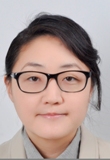 Linda Y. LeeUCLA Graduate School of Education & Information Studies, California Clear teaching credential, UCLA BA English with Honors, four years education experience including EFL/ESL overseas Education & TrainingMA Theology June 2009 3.3 GPAFuller Theological Seminary, Pasadena CACalifornia Teaching Credential June 2002 4.0 GPAUCLA Graduate School of Education & Information Studies	, Los Angeles CABA English June 1997 3.6 Latin HonorsUniversity of California Los Angeles, Los Angeles CAWork ExperienceOnline English Instructor Mar 2014-Aug 2014
IUC (International Ubiquitous Education Consortium), Seoul, South KoreaOnline English language instruction program for elementary grade levels 3-6Developing speaking skills, vocabulary, grammar and writing in interactive online lessonsGuiding reading exercises and reading comprehension practice and skills through online activitiesUtilizing national Korean educational designated English curriculum for test preparationEnglish Kindergarten Teacher, Sep 2012- Feb 2013Yesung Kindergarten, Gyeonggi, South KoreaIntegrating phonics instruction in kindergarten English program for ages 6 to 7Phonics Book, Reading Book, Chatter Book Story course curriculum and mediaAfter school classes in Storytelling and Intensive Reading for ages 5 through 7Developing emerging reading and language skills through conversation, reading, writing and storytellingEnglish Instructor, Jul 2012- Aug 2012ICON Institute, Gyeonggi, South KoreaElementary, Middle school and High school level English as a Second Language instructionCurriculum application and development, in class discussion and homework reviewReading and reading comprehension, grammar, writing and composition skills TOEFL Junior mock test practice and language level testing, listening, reading, grammarKindergarten Teacher, Sep 2004- Jun 2005	Ravenswood City School District, East Palo Alto, CAProvided comprehensive subject matter classroom instruction for kindergarten grade level in multiple subjects based on California state standards.Practiced research based ESL methods, language testing, language acquisition and phonology awareness instruction.Prepared students for advancement in reading, language arts, social studies and science through subject integrated lessons.Computer Lab Teacher, Oct 2003-Jun 2004Ravenswood City School District, East Palo Alto, CAProvided computer lab instruction for elementary and middle school level grades 4-8. Implemented computer technology program applying software developed for supplemental reading and language arts curriculum. Assisted IT department in offering school wide technology support for laptop, desktop, printers, software and telecommunications.Youth Program Director, Sep 2000- Dec 2001Canaan Presbyterian Youth Group, Santa Ana, CAServed as youth director for middle, high school and college group in local Korean American youth ministry. Led weekly worship services including messages and worship music program, supervised monthly bible study sessions and extracurricular activities. Assisted in curriculum and program development, coordinating with Lead and Associate Pastors to create quality educational program for youth.English Instructor, Jun 2001-Jul 2001OMF International, Dunhuang, ChinaEnglish as a second language instructor for 20 middle school students in summer intensive language immersion program hosted by local ministry of education.Lead instruction in grammar, writing, listening and speaking and coordinate extracurricular language activities and events.Provide English conversation sessions for native high school language instructors collaborating with ESL high school teachers.English Instructor, Nov 1998-Jun 1999Three Trees English School/All Nations Language Institute, Seoul, KoreaEnglish language instructor and tutor for kindergarten through high school grade levels.Lead dynamic morning kindergarten program teaching music, phonics, spelling and conversation skills.Provide comprehensive instruction in listening, speaking, reading, writing and grammar for all grade levels through high school.Additional ExperienceEnglish Editor, Korea Techno Agency, Seoul, South KoreaWriting Specialist, US Law Group, Glenview IL Administrative Coordinator, YNOT Foundation, Los Angeles CACustomer Service Administrator, Highel Inc., Irvine CA Administrative Assistant, United Exchange Corp., Cerritos CA Computer & Technical SkillsOperating Systems: Windows, MacHardware: Scanners, Modems, CD-ROMs, Memory, Printers, Digital Cameras, LCD Projectors, Zip DrivesGeneral Software: Office Suite, AdobeInternet Software: Internet ExplorerPresentation Software: PowerPoint